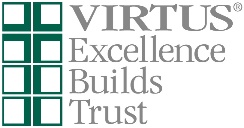 Dear Parents and Guardians,									 		 [Date]In an effort to assist in the monumental mission of protecting children, St. Elizabeth Ann Seton Faith Formation is partnering with you to present a safe environment lesson to your child. It is our cherished role as adults to fully protect children. In addition, we must also teach children/youth about their safety rights and boundaries, so that they have tools to protect themselves. What follows is information about the program itself and the resources available to you. PLEASE NOTE: There are required action items on page 2 with content you may need to return.TRAINING FORMAT: Due to continued closures of parish and school programs and limited resources, we will be providing the lesson plan to you as the parent/guardian to present the information directly to your own child/youth. Your local coordinator will share the above lesson with you and any additional instructions on sharing this information the child/youth in your care.CONTACT INFORMATION: For questions, or to obtain access to the resources, the specific lesson and related activities, please contact:Natalie Hoebener, Coordinator of Faith Formation     716-581-1879 (c)             seasred@outlook.comPARENT/GUARDIAN ACKNOWLEDGEMENT
Complete this portion AFTER you have provided the Empowering God’s Children Program Lesson 1 to your child/youth*If you are unable to print, sign and scan, typing in your full name above will be considered your signature.RETURN COMPLETED FORM TO(Name / Location):	Natalie Hoebener	via form submission on website				Email:		seasred@outlook.com										BY:  	When complete				Thank you for your partnership with us to protect children and youth.